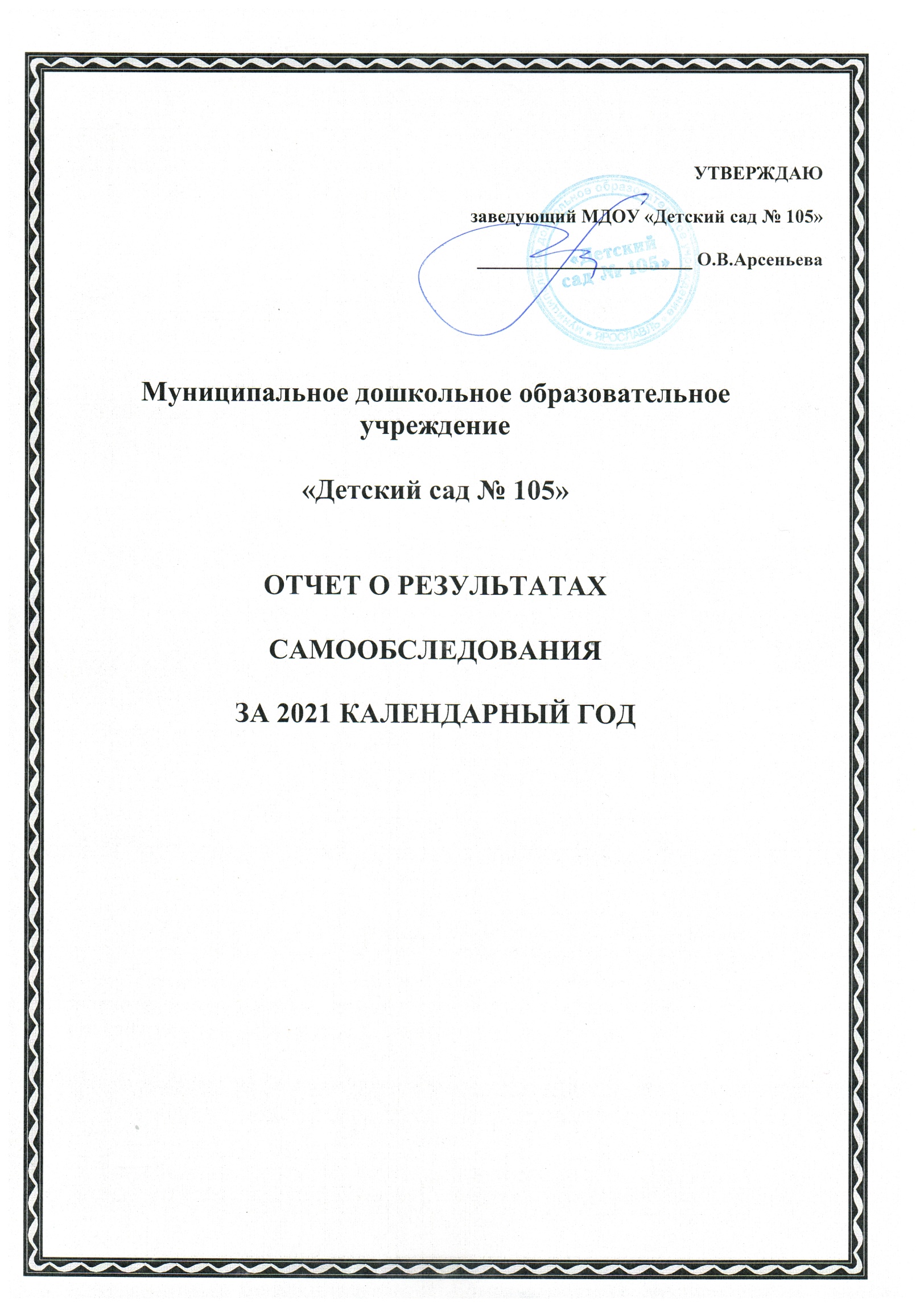 ВВЕДЕНИЕ, ОРГАНИЗАЦИОННО-ПРАВОВОЕ ОБЕСПЕЧЕНИЕ ДЕЯТЕЛЬНОСТИ         Настоящий отчет подготовлен по результатам проведения самообследования в соответствии с требованиями:-Приказа Минобрнауки России от 14.06.2013 N 462 (ред. от 14.12.2017) Об утверждении    Порядка проведения самообследования образовательной организацией-Приказа Минобрнауки России от 10.12.2013 N 1324 (ред. от 15.02.2017) Об утверждении   показателей деятельности образовательной организации, подлежащей самообследованию-Постановления Правительства Российской Федерации от 05.08.2013 г. № 662 «Об  осуществлении мониторинга системы образования»;Цель  самообследования: обеспечение доступности и открытости информации о деятельности дошкольного образовательного учреждения.Форма проведения самообследования – отчет, включающий аналитическую часть и результаты анализа показателей деятельности организации, подлежащей самообследованию.I. АНАЛИТИЧЕСКАЯ ЧАСТЬРаздел 1. Оценка образовательной деятельности.1.1. Общая характеристика образовательной организации Полное наименование: муниципальное дошкольное образовательное  учреждение «Детский сад № 105»Сокращенное наименование: МДОУ «Детский сад № 105»Место нахождения (юридический и фактический адрес: 150047 г. Ярославль, ул. Лермонтова, д.11 аТелефон: / факс:  тел.+7 (4852) 734541, +7 (4852) 734139/факс +7 (4852) 734139Информационный сайт: http://mdou105.edu.yar.ru/Е-mail:  dsyar-105@yandex.ru;               yardou105.yaroslavl@yarregion.ru   Режим работы: функционирует в режиме полного дня (12-часового пребывания), с 07.00 до 19.00 часов, в режиме 5-дневной рабочей недели.Руководитель организации:   заведующий Арсеньева Ольга ВикторовнаУчредитель: городской округ город Ярославль  Функции и полномочия учредителя детского сада от имени города Ярославля осуществляют департамент образования мэрии города Ярославля, мэрия города Ярославля, Комитет по управлению муниципальным имуществом мэрии города Ярославля.Лицензия    на осуществление образовательной деятельности: № 224/16 от 05.04.2016 г.Бессрочная  Лицензия    на осуществление медицинской деятельности:Серия ЛО  № 76-01-002152 от 17.04.2017. Бессрочная Год ввода в эксплуатацию: 1975 г.Обеспечивает образование детей в возрасте с 1,6 лет до 7-ми лет. Среднесписочный состав детей в 2021  году – ___265____ детейСредняя наполняемость в группах:раннего возраста составляет –  25 - 27 детей;дошкольного возраста –  20 — 25 детей.Муниципальное дошкольное образовательное учреждение «Детский сад № 105» расположен в жилом районе города, вдали от производственных предприятий.Здание детского сада построено по типовому проекту. Нормативное количество мест по муниципальному заданию  - 230 мест. Площадь здания, в котором осуществляется образовательная деятельность, присмотр и уход за детьми – 1770 кв.м, из них площадь помещений, используемых непосредственно для нужд образовательного процесса -  1594,2 кв. м.Цель деятельности МДОУ «Детский сад № 105» — образовательная деятельность по образовательным программам дошкольного образования, присмотр и уход за детьми.Предметом деятельности МДОУ «Детский сад № 105»  является организация общественных отношений в сфере образования в связи с реализацией права на образование, обеспечением государственных гарантий прав и свобод человека в сфере образования и созданием условий для реализации права на образование.Программы -«Программа развития МДОУ «Детский сад № 105» на 2017-2022 годы;-«Основная образовательная программа дошкольного образования (ООП ДО) МДОУ «Детский сад № 105»; -«Рабочая программа воспитания МДОУ «Детский сад № 105»- «Программа «Здоровье».Язык обучения и воспитания детей: русский В ДОУ функционируют 11 групп:4 общеразвивающих  групп для детей в возрасте от 1,6  до 7 лет7 комбинированных групп для детей с ОВЗ: группа для детей с ЗПР (4-5 лет)группа для детей с ЗПР (6-7 лет) группа для детей тяжелыми нарушениями речи (4-5 лет)группа для детей тяжелыми нарушениями речи (4-5 лет)группа для детей тяжелыми нарушениями речи (5-6 лет)группа для детей тяжелыми нарушениями речи (5-6 лет)группа для детей тяжелыми нарушениями речи (6-7 лет) Количество детей, поступивших в школу 01.09.2021 г. : __38 человек____1.2. Оценка содержания и качества образовательной деятельностиОбразовательная деятельность в МДОУ «Детский сад № 105» организована в соответствии с Федеральным законом от 29.12.2012 № 273-ФЗ "Об образовании в Российской Федерации», ФГОС дошкольного образования. С 01.01.2021 года МДОУ «Детский сад № 105» функционирует в соответствии с требованиями СП 2.4.3648-20 «Санитарно-эпидемиологические требования к организациям воспитания и обучения, отдыха и оздоровления детей и молодежи», а с 01.03.2021 — дополнительно с требованиями СанПиН 1.2.3685-21 «Гигиенические нормативы и требования к обеспечению безопасности и (или) безвредности для человека факторов среды обитания».Образовательная деятельность в МДОУ «Детский сад № 105» осуществляется на основе  утвержденной ООП  ДО МДОУ «Детский сад № 105» , разработанной в соответствии с  ФГОС дошкольного образования. Основой для разработки ООП ДО  МДОУ «Детский сад № 105» стали:1.Примерная основная образовательная программа дошкольного образования (ПООП)2.Программа «От рождения до школы» /Под ред. Н.Е.Вераксы, Т.С.Комаровой, М.А.Васильевой. – 3-е изд., испр. и доп. – М.:МОЗАИКА-СИНТЕЗ, 2014. – 368 с.С 01.09.2021  МДОУ «Детский сад № 105» реализует «Рабочую программу воспитания МДОУ «Детский сад № 105», в которой учтены положения:1.«Примерной программы воспитания» (одобрена решением Федерального учебно-методического объединения по общему образованию Министерства просвещения России (протокол от 2 июня 2020 года № 2/20), внесена в Реестр примерных основных общеобразовательных программ и размещена на сайте https :// fgosreestr.ru/;2.«Примерной рабочей программы воспитания образовательной организации, осуществляющей образовательный процесс на уровне дошкольного образования в контексте программы «Социокультурные истоки» (И.А.Кузьмин, О.С.Абрамова);3.Программы «Социокультурные истоки» (авторы-составители: руководитель программы И.А.Кузьмин,  мониторинга социокультурного развития ребенка-дошкольника О.С.Абрамова, заведующая методическим кабинетом Истоковедения ИД «Истоки Л.П.Сильвестрова).Образовательная деятельность в МДОУ «Детский сад № 105» на группах комбинированной направленности осуществляется на основе «Адаптированной образовательной программы для детей с ОВЗ», разработанной с учетом содержания:1.Примерной адаптированной основной образовательной программы для дошкольников с тяжелыми нарушениями речи / Л. Б. Баряева, Т.В. Волосовец, О. П.Гаврилушкина, Г. Г. Голубева и др.; Под. ред. проф. Л. В. Лопатиной2.Примерной адаптированной основной образовательной программы дошкольного образования детей с задержкой психического развития (Одобрена решением федерального учебно-методического объединения по общему образованию 7 декабря 2017 г. Протокол № 6/17) Образовательная деятельность в МДОУ «Детский сад № 105» строится в соответствии с календарным учебным графиком и календарным планом воспитательной работы. Результаты развития воспитанников.Мониторинг достижения детьми планируемых результатов освоения программы (далее -мониторинг) проводился с целью выполнения закона №273-ФЗ «Об образовании в Российской Федерации». Основная задача мониторинга заключалась в том, чтобы определить степень освоения ребенком образовательной программы и влияние образовательного процесса, организуемого в дошкольном учреждении, на развитие ребенка. Мониторинг проводился воспитателями, музыкальным руководителем, инструктором физкультуры с оказанием помощи заведующего, старшего воспитателя, учителя-логопеда, педагога-психолога. Уровень освоения ООП ДО МДОУ «Детский сад № 105» (период май  2021 года)Выводы:12 детей  частично (низкий уровень) освоили  ООП ДО МДОУ «Детский сад №105»: 9 детей с речевыми нарушениями, имеются заключения ПМПК, 3 ребенка  - дети с диагнозом ЗПР (имеются заключения ПМПК), 2 ребенка не освоили ООП – диагноз ЗПР, диагноз ЛУО, имеются заключения ПМПК. По итогам проведенной педагогической диагностики, дети всех возрастных групп показали положительный результат освоения программы в диапазоне от 83 до 97% (в зависимости от раздела программы и возрастной группы). Наиболее высокие результаты у детей подготовительных групп- 97% (учитывались все разделы программы). Сведения о выпускниках 2020-2021 учебный годБыло выпущено __38___ детей.  Доля детей готовых к обучению в школе составляет 100%. 1.3 Оценка качества кадрового обеспечения ДОУ.-Заведующий  - 1-Старший воспитатель - 2-Учитель – логопед - 2-Учитель-дефектолог- 1-Музыкальный руководитель - 2-Инструктор по физической культуре - 1-Воспитатели - 20-Старшая медсестра – 1Численность педагогических работников всего - 28Образовательный уровень педагогических кадровВысшее профессиональное образование –  22 педагога – 78,5%Среднее профессиональное –  6 педагогов -21,5%Квалификационный уровень педагогических кадровВысшая квалификационная категория – 5  педагогов – 17,8 %Первая квалификационная категория –15 педагогов  53,5 %Соответствие занимаемой должности – 1 педагог 3,6 %Без категории – 7 педагогов 25,1%Имеющийся  процент педагогов без категории обусловлен:1.Притоком педагогических кадров без стажа и опыта работы, в количестве –3  педагогов2.Наличием педагогических кадров со стажем работы в нашем ДОУ до 2 лет – 4 педагогаВ 2021 году процедуру аттестации прошли 4 педагога, прошли обучение на курсах повышения квалификации 8 педагогов.Распределение педагогов по педагогическому стажу работы:0-5 лет:  педагогов –  4 педагога - 14 %;  5 -20 лет:  –  12 педагогов - 43 %;свыше 20 лет  – 12 педагогов- 43 %Распределение педагогов по возрасту:До 30 лет – 5 педагогов – 17,8%;  30-55 лет – 18 педагогов – 64,4 %;  от 55 лет- 5 педагогов – 17,8%1.4.Оценка качества учебно-методического, библиотечно-информационного обеспечения, качества материально-технической базыЗдание детского сада построено по проекту, двухэтажное, центральное отопление, вода, канализация, сантехническое оборудование в удовлетворительном состоянии. 5 групповых комнат со спальнями, 6 групповых комнат – без спален. Групповые ячейки состоят из приемной, туалетной, групповой комнат. Групповые помещения для детей раннего возраста располагаются на 1 этаже. Имеются: музыкальный, спортивный залы, методический кабинет, кабинет педагога-психолога, учителя-дефектолога,  учителя-логопеда, медицинский кабинет и кабинет заведующего, бухгалтерия, кастелянная, кабинет заместителя заведующего по хозяйственной работе. Оснащение развивающей предметно-пространственной среды соответствует возрасту детей и ФГОС ДО. РППС групповых комнат обеспечивает выбор детьми центра для организации своей свободной деятельности: центр игры, центр познания, центр изо, центр книги, центр безопасности, центр ранней профориентации, центр природы и др. 	Содержание РППС  соответствует интересам мальчиков и девочек, периодически изменяется, варьируется, постоянно обогащается с ориентацией на поддержание интереса детей, на обеспечение «зоны ближайшего развития», на неисчерпаемую информативность и индивидуальные возможности детей. В 2021 г. произведен косметический ремонт (покраска стен, дверей) в группе № 5, группе № 8.В МДОУ «Детский сад № 105» библиотека является составной частью методической службы. Библиотечный фонд располагается в педагогическом кабинете, кабинетах специалистов, группах детского сада. Библиотечный фонд представлен методической литературой по всем образовательным областям основной общеобразовательной программы, детской художественной литературой, периодическими изданиями, а также другими информационными ресурсами на различных электронных носителях. В каждой возрастной группе имеется банк необходимых учебно-методических пособий, рекомендованных для планирования воспитательно-образовательной работы в соответствии с обязательной частью ООП.В 2021 году МДОУ «Детский сад №105»  пополнил учебно-методический комплект к «Рабочей программе воспитания» на основе программы «Социокультурные истоки»Приобретено интерактивное оборудование для учителей-логопедов, множительная техника для специалистов, развивающие игры и игрушки, канцелярские товары на все возрастные группы.      Приобретена детская мебель (шкафы для раздевания, стулья) в группу № 5; мебель для логопедического  кабинета № 2 (уголок логопеда, детские столы – 3 шт., стеллажи и  тумбы для дидактического материала).   На территории ДОУ оборудовано 11 участков с прогулочными  верандами.  На всех участках имеются зеленые насаждения, игровое оборудование (домики, столики, песочницы, качалки)    Спортивная площадка оснащена современным оборудованием: спортивный комплекс, баскетбольная стойка с кольцом, бум для развития равновесия, мишень для метания, прыжковая яма. Футбольная площадка оснащена оборудованием: ворота для игры в футбол и баскетбол, тренажер для развития ловкости.Раздел 2. Оценка системы управления организацииУправление МДОУ «Детский сад № 105» осуществляется в соответствии с действующим законодательством и уставом МДОУ «Детский сад № 105».Управление МДОУ «Детский сад № 105» строится на основе сочетания принципов единоначалия и коллегиальности. Коллегиальными органами управления являются: педагогический совет, общее собрание работников детского сада,  совет  родителей (законных представителей) несовершеннолетних обучающихся. Единоличным исполнительным органом является руководитель — заведующий.Органы управления, действующие в МДОУ «Детский сад № 105»Структура и система управления соответствуют специфике деятельности МДОУ «Детский сад № 105».По итогам 2021 года система управления МДОУ «Детский сад № 105» оценивается как эффективная, позволяющая учесть мнение работников и всех участников образовательных отношений. В следующем году изменение системы управления не планируется.Раздел 3. Оценка реализации приоритетного физкультурно-оздоровительного направления3.1.Анализ состояния здоровья воспитанниковСреднегодовая численность   265 детей.Плановое количество детодней, проведенных детьми в учреждении –  45150Количество детодней, проведенных детьми по факту -  38719Доля  фактической  посещаемости от плановой – 85,76 %, что соответствует выполнению муниципального задания.ЗаболеваемостьКоличество дней, пропущенных по болезни в год – 3538 днейдети в возрасте от 1 до 3 лет – 1250 днейдети в возрасте от 3 до 8 лет – 2288 днейКоличество дней по болезни на 1 ребенка –  13 д/дней, остается на том же уровне, что и в прошлому году.Количество детей, ни разу не болевших -  45 детейИндекс здоровья – 16,98 %Показатели адаптации:Вывод:  показатель адаптации детей к условиям детского сада остается на высоком уровне. На протяжении последних трех лет – нет детей с тяжелой степенью адаптации. Легкая степень превалирует над средней степенью адаптации.Систематически проводились медицинские  осмотры детей узкими специалистами. Анализ заболеваемости и посещаемости детей показал, что самое большое количество детей - с  острыми респираторными заболеваниями.  Несмотря на то, что в ДОУ систематически проводятся профилактические мероприятия,   в некоторых семьях заболеваемость детей объясняются сложными социально- экономическими условиями, неадекватным лечением, боязнью некоторых родителей закаливающих процедур и профилактических мероприятий.Пик заболеваний ОРЗ пришелся на осенний период – период адаптации детей к ДОУ (в основном болели дети  младших групп) и переходный период февраль – март. По анализу, проведенному сотрудниками в ДОУ совместно с врачом д/ поликлиники, причинами высокой заболеваемости в ДОУ стали: большой процент воспитанников с ослабленным иммунитетом, выписка с больничных не долеченных детей, что способствовало распространению инфекции. В течение года выполнялась оздоровительная работа, включающая в себя ряд мероприятий, таких как организация адаптационного периода для вновь поступивших и ослабленных детей, соблюдение утреннего фильтра, мягкое приучение ребенка к установленному режиму, постепенный переход к закаливающим процедурам, приучение  к правилам личной гигиены. В группах  соблюдается санитарно-эпидемический режим. Плановые и генеральные уборки, сквозное проветривание, кварцевание групп в отсутствие детей, маркировка оборудования, постельного белья, полотенец, горшков. Условия для проведения оздоровительных  мероприятий  учреждением созданы,  и воспитатели используют их в полном объеме.3.2.Анализ организации физкультурно-оздоровительной работы.В ДОУ созданы условия для укрепления физического и психического здоровья воспитанников, формирования у них основ двигательной и гигиенической культуры, дляобеспечения физической активности детей:имеется физкультурный зал с необходимым спортивным оборудованием и тренажерами;в каждой группе оборудованы «Центры двигательной активности» с необходимым спортивным инвентарем и   нетрадиционным оборудованием;имеется спортивная площадка, футбольная площадка.Для развития и укрепления здоровья детей педагогический коллектив реализовывал  программу «Здоровье», которая включает в себя следующие направления:профилактическое (профилактика травматизма, заболеваемости, санитарно-просветительская работа, создание условий, организация питания)физкультурно-оздоровительное: ежедневное использование здоровьесберегающих технологий, специально организованных занятий, организация двигательной активности детей в различных режимных моментах:закаливание: дорожка здоровья, босохождение, точечный массаж, массаж ушных раковинкоррекционно-развивающее: артикуляционная гимнастика, арт-терапия, релаксация, ролевые игры, психопрофилактика, коррекция нарушений осанки, плоскостопияРезультативный блок реализации физкультурно-оздоровительной работы1.В возрастных группах создана развивающая предметная среда, которая способствует укреплению здоровья детей. Мебель в группах подобрана с учетом роста и санитарно - гигиенических требований. Продумана система оздоровительных мероприятий и физического развития. 2.Результаты контроля показали, что реализация двигательного режима выполнялась педагогами в полном объеме, организованная деятельность по физической культуре  проводится в  разных видах: учебные, игровые, сюжетные, тренирующие.3.Доля детей, имеющих высокий и средний уровень физического развитияВывод: К концу учебного года значительно увеличилась доля воспитанников, имеющих высокий и средний уровень физического развития: н/г: 67%, к/г — 98%II.РЕЗУЛЬТАТЫ АНАЛИЗА ПОКАЗАТЕЛЕЙ ДЕЯТЕЛЬНОСТИ  ОРГАНИЗАЦИИ, ПОДЛЕЖАЩЕЙ САМООБСЛЕДОВАНИЮМДОУ « ДЕТСКИЙ САД № 105»за 2021 годОбщее количество обследованных детей 236Количество детей освоивших в полном объеме образовательную программу: высокий и средний уровень222Доля детей освоивших в полном объеме образовательную программу: высокий и средний уровень94%Низкий уровень12Количество детей не освоивших ООП ДО2 Истоковедение, т. 5: «Истоки» и «Воспитание на социо-культурном опыте». Программа для дошкольного образова-ния. Комментарии к программе «Истоки» и «Воспитание на социокультурном опыте» для дошкольного образования. Методическое пособие «Активные формы обучения в до-школьном образовании» (3-7 лет).                                                                                  Издание 5е (дополненное)          Истоковедение, т. 11 (сборник для дошкольного образования по духовно-нравственному воспитанию)Рекомендации по применению программы "Социокультурные истоки" в Федеральном государственном образовательном стандарте дошкольного образованияИ.А. Кузьмин, О.С. Абрамова, С.В. Перькова. Речевое развитие детей дошкольного возраста в контексте программы "Социокультурные истоки". Программа для дошкольного образованияИстоковедение т. 17 (Укрепление основ Семьи ("Семьеведение") в контексте программы "Социокультурные истоки" (дошкольное образование))Истоковедение т. 3-4, издание 3-е (дополненное)Истоки Великой Победы». Книга для развития речи детей 5-8 лет (к 75-летию Великой Победы)«Сказочное слово». Книга 1 для развития детей дошкольного возраста (6-8 лет)«Напутственное слово». Книга 2 для развития детей дошкольного возраста (6-8 лет)«Светлый образ». Книга 3 для развития детей дошкольного возраста (6-8 лет)«Семейные традиции». Книга 5 для развития детей дошкольного возраста (6-8 лет)«Сказочное слово». Книга 1 для развития речи детей дошкольного возраста (6-8 лет)«Напутственное слово». Книга 2 для развития речи детей дошкольного возраста (6-8 лет)«Светлый образ». Книга 3 для развития речи детей дошкольного возраста (6-8 лет)«Мастера и рукодельницы». Книга 4 для развития речи детей дошкольного возраста (6-8 лет)«Семейные традиции». Книга 5 для развития речи детей дошкольного возраста (6-8 лет)«Верность родной земле». Книга 1 для развития детей дошкольного возраста (5-6 лет)«Радость послушания». Книга 2 для развития детей дошкольного возраста (5-6 лет)«Светлая Надежда». Книга 3 для развития детей дошкольного возраста (5-6 лет)«Добрые друзья». Книга 4 для развития детей дошкольного возраста (5-6 лет)«Мудрое слово». Книга 5 для развития детей дошкольного возраста (5-6 лет)«Верность родной земле». Книга 1 для развития речи детей дошкольного возраста (5-6 лет)«Радость послушания». Книга 2 для развития речи детей дошкольного возраста (5-6 лет)«Светлая Надежда». Книга 3 для развития речи детей дошкольного возраста (5-6 лет)«Добрые друзья». Книга 4 для развития речи детей дошкольного возраста (5-6 лет)«Мудрое слово». Книга 5 для развития речи детей дошкольного возраста (5-6 лет)«Дружная семья». Книга 1 для развития детей дошкольного возраста (4-5 лет)«В добрый путь». Книга 2 для развития детей дошкольного возраста (4-5 лет)«Добрая забота». Книга 3 для развития детей дошкольного возраста (4-5 лет)«Благодарное слово». Книга 4 для развития детей дошкольного возраста (4-5 лет)«Дружная семья». Книга 1 для развития речи детей дошкольного возраста (4-5 лет)«В добрый путь». Книга 2 для развития речи детей дошкольного возраста (4-5 лет)«Добрая забота». Книга 3 для развития речи детей дошкольного возраста (4-5 лет)«Благодарное слово». Книга 4 для развития речи детей дошкольного возраста (4-5 лет)«Дружная семья». Книга 1 для музыкального развития детей дошкольного возраста (4-5 лет)«Добрый мир». Книга 2 для развития детей дошкольного возраста (3-4 года)«Добрая книга». Книга 3 для развития детей дошкольного возраста (3-4 года)«Доброе слово». Книга 1 для развития речи детей дошкольного возраста (3-4 года)«Добрый мир». Книга 2 для развития речи детей дошкольного возраста (3-4 года)«Добрая книга». Книга 3 для развития речи детей дошкольного возраста (3-4 года)«Доброе слово». Книга 1 для музыкального развития детей дошкольного возраста (3-4 года)Альбом для рисования «Сказочное слово» (6-8 лет)Альбом для рисования «Радость послушания» (5-6 лет)Альбом для рисования «Дружная семья» (4-5 лет)Альбом для рисования «Доброе слово» (3-4 года)Альбом для рисования «Верность родной земле» (развитие речи) (5-6 лет)Альбом для рисования «Благодарное слово» (развитие речи) (4-5 лет)Альбом для рисования «Добрая книга» (развитие речи) (3-4 года)Наименование органаФункцииЗаведующий- осуществляет руководство детским садом в соответствии с законами и иными нормативными правовыми актами, в соответствии с Уставом; - обеспечивает системную образовательную и административно-хозяйственную деятельность детского сада; - издает приказы и дает указания, обязательные для исполнения всеми работниками детского сада; - обеспечивает реализацию федеральных государственных образовательных стандартов;- формирует контингент обучающихся, обеспечивает охрану их жизни и здоровья во время образовательной деятельности, соблюдение прав и свобод обучающихся и работников детского сада в установленном законодательством Российской Федерации порядке;- определяет стратегию, цели и задачи развития детского сада, принимает решения о программном планировании его работы, участии детского сада в различных программах и проектах, обеспечивает соблюдение требований, предъявляемых к условиям образовательной деятельности, образовательным программам, результатам деятельности детского сада и к качеству образования, непрерывное повышение качества образования в детском саду; Осуществляет иную деятельность, предусмотренную законодательством Российской Федерации, Уставом и локальными нормативными актами детского садаПедагогический совет- рассмотрение образовательных программ детского сада; - рассмотрение и утверждение методических направлений работы; - определение учебных изданий, используемых при реализации образовательных программ дошкольного образования, с учетом требований федеральных государственных образовательных стандартов, а также примерных образовательных программ дошкольного образования; - рассмотрение вопросов использования и совершенствования методов обучения и воспитания, образовательных технологий, электронного обучения; - рассмотрение ежегодного отчета о результатах самообследования; - решение вопросов о внесении предложений в соответствующие органы о присвоении почетных званий педагогическим работникам детского сада, представлении педагогических работников к правительственным наградам и другим видам поощрений; Общее собрание работников детского сада- обсуждает проект коллективного договора и принимает решение о его заключении; - рассматривает правила внутреннего трудового распорядка детского сада и иные локальные нормативные акты, содержащие нормы трудового права; - выбирает в комиссию по урегулированию споров между участниками образовательных отношений своих представителей; - рассматривает вопросы безопасности условий труда работников детского сада, охраны жизни и здоровья обучающихся, развития материально-технической базы детского сада.Совет  родителей (законных представителей) несовершеннолетних обучающихся- рассмотрение и разработка предложений по совершенствованию локальных нормативных актов детского сада, затрагивающих права и законные интересы обучающихся, родителей (законных представителей) обучающихся и педагогических работников; - участие в разработке и обсуждении программы развития детского сада; - участие в организации и проведении культурно-массовых мероприятий, в том числе связанных с посещением театров, музеев, выставок; - привлечение добровольных имущественных взносов и пожертвований; - выработка рекомендаций по созданию оптимальных условий для обучения и воспитания обучающихся в детском саду, в том числе по укреплению их здоровья и организации питания, в пределах своей компетенции; - рассмотрение ежегодного отчета о поступлении и расходовании финансовых и материальных средств, а также отчета о результатах самообследования; Степень/ год201920202021Легкая степень56%55%61%Средняя степень44%45%39%Тяжелая степень---Количество обследованных детейВысокий уровеньВысокий уровеньСредний уровеньСредний уровеньНизкий уровеньНизкий уровеньКоличество обследованных детейнгкгнгкгнгкг237/2361102158130784N п/пПоказателиЕдиница измерения1.Образовательная деятельность1.1Общая численность воспитанников, осваивающих образовательную программу дошкольного образования, в том числе:265 человек1.1.1В режиме полного дня (8 - 12 часов)264 человек1.1.2В режиме кратковременного пребывания (3 - 5 часов)1 человек1.1.3В семейной дошкольной группе0 человек1.1.4В форме семейного образования с психолого-педагогическим сопровождением на базе дошкольной образовательной организации10 семей1.2Общая численность воспитанников в возрасте до 3 лет53 человек1.3Общая численность воспитанников в возрасте от 3 до 8 лет212 человек1.4Численность/удельный вес численности воспитанников в общей численности воспитанников, получающих услуги присмотра и ухода:0 человек/%1.4.1В режиме полного дня (8 - 12 часов)0 человек/%1.4.2В режиме продленного дня (12 - 14 часов)0 человек/%1.4.3В режиме круглосуточного пребывания0 человек/%1.5Численность/удельный вес численности воспитанников с ограниченными возможностями здоровья в общей численности воспитанников, получающих услуги:43 человека / 16,7 %1.5.1По коррекции недостатков в физическом и (или) психическом развитии9 человек/ 3,5  %1.5.2По освоению образовательной программы дошкольного образования30 человек/ 13,2%1.5.3По присмотру и уходу0 человек/%1.6Средний показатель пропущенных дней при посещении дошкольной образовательной организации по болезни на одного воспитанника13 дн.1.7Общая численность педагогических работников, в том числе:28 человек1.7.1Численность/удельный вес численности педагогических работников, имеющих высшее образование22 человек / 78,5%1.7.2Численность/удельный вес численности педагогических работников, имеющих высшее образование педагогической направленности (профиля)22 человек / 78,5%1.7.3Численность/удельный вес численности педагогических работников, имеющих среднее профессиональное образование5 человек / 17,9%1.7.4Численность/удельный вес численности педагогических работников, имеющих среднее профессиональное образование педагогической направленности (профиля)5 человек / 17,9%1.8Численность/удельный вес численности педагогических работников, которым по результатам аттестации присвоена квалификационная категория, в общей численности педагогических работников, в том числе:20 человек / 71,4%1.8.1Высшая5 человек / 17,8%1.8.2Первая15 человек / 53,5%1.9Численность/удельный вес численности педагогических работников в общей численности педагогических работников, педагогический стаж работы которых составляет:человек/%1.9.1До 5 лет 4 человек / 14%1.9.2Свыше 30 лет 3 человека / 10,7%1.10Численность/удельный вес численности педагогических работников в общей численности педагогических работников в возрасте до 30 лет5 человек / 17,8%1.11Численность/удельный вес численности педагогических работников в общей численности педагогических работников в возрасте от 55 лет5 человек/ 17,8%1.12Численность/удельный вес численности педагогических и административно-хозяйственных работников, прошедших за последние 5 лет повышение квалификации/профессиональную переподготовку по профилю педагогической деятельности или иной осуществляемой в образовательной организации деятельности, в общей численности педагогических и административно-хозяйственных работников25 человека / 80,6%1.13Численность/удельный вес численности педагогических и административно-хозяйственных работников, прошедших повышение квалификации по применению в образовательном процессе федеральных государственных образовательных стандартов в общей численности педагогических и административно-хозяйственных работников23 человек / 74%1.14Соотношение "педагогический работник/воспитанник" в дошкольной образовательной организациичеловек/человек28/2651.15Наличие в образовательной организации следующих педагогических работников:1.15.1Музыкального руководителяДа1.15.2Инструктора по физической культуреДа1.15.3Учителя-логопедаДа1.15.4Логопеда1.15.5Учителя-дефектологаДа1.15.6Педагога-психологаНет 2Инфраструктура2.1Общая площадь помещений, в которых осуществляется образовательная деятельность, в расчете на одного воспитанника6,01 кв. м2.2Площадь помещений для организации дополнительных видов деятельности воспитанников02.3Наличие физкультурного залаДа2.4Наличие музыкального залаДа2.5Наличие прогулочных площадок, обеспечивающих физическую активность и разнообразную игровую деятельность воспитанников на прогулкеДа